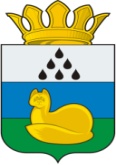 ДУМа Тугаловского СЕЛЬСКОГО ПОСЕЛЕНИЯР е ш е н и еДД ММ ГГ             		     с. Тугалово                                   №ПроектО  Комиссии по контролю за достоверностьюсведений о доходах, об имуществе и обязательствах имущественногохарактера, представляемых лицами, замещающими муниципальные должности    В соответствии с Федеральным законом от 25.12.2008 №273- ФЗ «О противодействии коррупции», Федеральным законом  от 03.12.2012 №220-ФЗ «О контроле за соответствием расходов лиц, замещающих государственные должности, и иных лиц их доходам», Федеральным законом от 07.05.2013 №79-ФЗ «О запрете отдельным категориям лиц открывать и иметь счета (вклады), хранить наличные денежные средства и ценности в иностранных банках, расположенных за пределами территории Российской Федерации, владеть и (или) пользоваться иностранными финансовыми инструментами», постановлением Правительства Тюменской области от 18.03.2016 №89-П «О реализации лицами, замещающими муниципальные должности, обязанностей, установленных федеральными законами в целях противодействия коррупции»:1.Утвердить состав  Комиссии по контролю за достоверностью сведений о доходах, об имуществе и обязательствах имущественного характера, представляемых лицами, замещающими муниципальные должности из числа депутатов Думы Тугаловского сельского поселения, согласно приложению.2.Назначить  ответственным за организационно-техническое и документационное обеспечение деятельности Комиссии ведущего специалиста администрации Тугаловского сельского поселения по организационной работе.3.Назначить ответственным за размещение сведений о доходах, об имуществе и обязательствах имущественного характера лиц, замещающих муниципальные должности ведущего специалиста администрации Тугаловского сельского поселения по организационной работе.4. Контроль за исполнением решения оставляю за собой.Глава сельского поселения					          	Ф.И.О. Приложение к проекту решения Думы Тугаловского сельского поселенияСостав Комиссии по контролю за достоверностьюсведений о доходах, об имуществе и обязательствах имущественногохарактера, представляемых лицами, замещающими муниципальные должности1. Фамилия Имя Отчество – депутат Думы Тугаловского сельского поселения по одномандатному избирательному округу №_.2. Фамилия Имя Отчество – депутат Думы Тугаловского сельского поселения по одномандатному избирательному округу №_.3. Фамилия Имя Отчество – депутат Думы Тугаловского сельского поселения по одномандатному избирательному округу №_.         4. Фамилия Имя Отчество – депутат Думы Тугаловского сельского поселения по одномандатному избирательному округу №_.5. Фамилия Имя Отчество – депутат Думы Тугаловского сельского поселения по одномандатному избирательному округу №_.